Муниципальное учреждение                                                                             «Управление дошкольного образования»Исполнительного комитета муниципального районаРеспублики ТатарстанСценарий развлечения                                                «Мой веселый, звонкий мяч»                                              Составили:                                                                        воспитатели МБДОУ №16Лизунова В.А., Гимазеева Э.Г.Нижнекамск 2015Ведущий: Физкульт – привет детям, а так же их родителям!(Дити и взрослые  отвечают приветствием)«Физкульт – привет, привет, привет!»Ведущий: Кто – то торопится на наш праздник! (Звучит музыка, вбегает мяч.)Мяч: Здравствуйте! Узнали меня? Я весёлый, звонкий мяч, буду прыгать и скакать, взрослых и ребят развлекать!Ведущий: Мяч, я вижу, ты хочешь поиграть и нами.Мяч: Конечно, хочу! Ведущий: Дети нашего детского сада очень любят играть в мяч, знают много стихов и песен о тебе. Дети читают стихи: 1 реб. «Наша Таня громко плачет…»2 реб. «Мой весёлый звонкий мяч»3 реб.  «Мяч»Прослушивание песни «Мой мяч»Ведущий: А сейчас мы покажем, какие интересные упражнения мы знаем с мячом.Гимнастика:И.п.: сидя, ноги вместе, мяч в обеих руках, руки внизу, поднять руки вверх, посмотреть на мяч, опустить руки (4-6 раз).И.п.: стоя, мяч в обеих руках, руки внизу. Присесть, слегка ударить мячом  об пол, выпрямиться (4-6 раз)Воспитатель выполняет упражнение вместе с детьми, следит, чтобы дети приседали, а не наклонялись.И.п.: сидя, ноги вместе, мяч в обеих руках на коленях. Повернуться в одну сторону, коснуться мячом пола, выпрямиться. Тоже выполнить в другую сторону (3-4 раза). В каждую сторону.И.п.: стоя, мяч на полу. Воспитатель отбивает мяч об пол, обращая внимание детей на то, как легко прыгает мяч, и предлагает всем так же легко попрыгать.Катание мячей друг другу.Мяч: Молодцы, ребята и взрослые! Какие вы ловкие, сколько интересных упражнений вы знаете с мячом!Ведущий: Мяч, поиграй пожалуйста, с нами!Игры: 1. «Мой весёлый звонкий мяч…»            2. «Ай, да мячик»            3. «Догони мяч»Мяч: Молодцы, ребята! Дружно играли, далеко и метко бросали, быстро бегали.Я хочу остаться в вашем детском саду, и каждый день играть с вами, узнавать новые игры.Ведущий: Оставим мяч в нашем детском саду?Дети: да!Мяч: Я счастлив! Хочу подарить вам этот мяч! Тот, кто ловким хочет быть, будет с ним всегда играть. Ведущий: А мяч – то не простой ,внутри есть сюрприз для ребят.Вот так чудо! Это клад! Здесь награда для ребят!(Раздача подарков) Ведущий: Праздник заканчивается! Но сколько радости, удовольствия и смеха принёсли нам мячи! Так давайте чаще мячи в игру брать и некогда с ними не расставаться.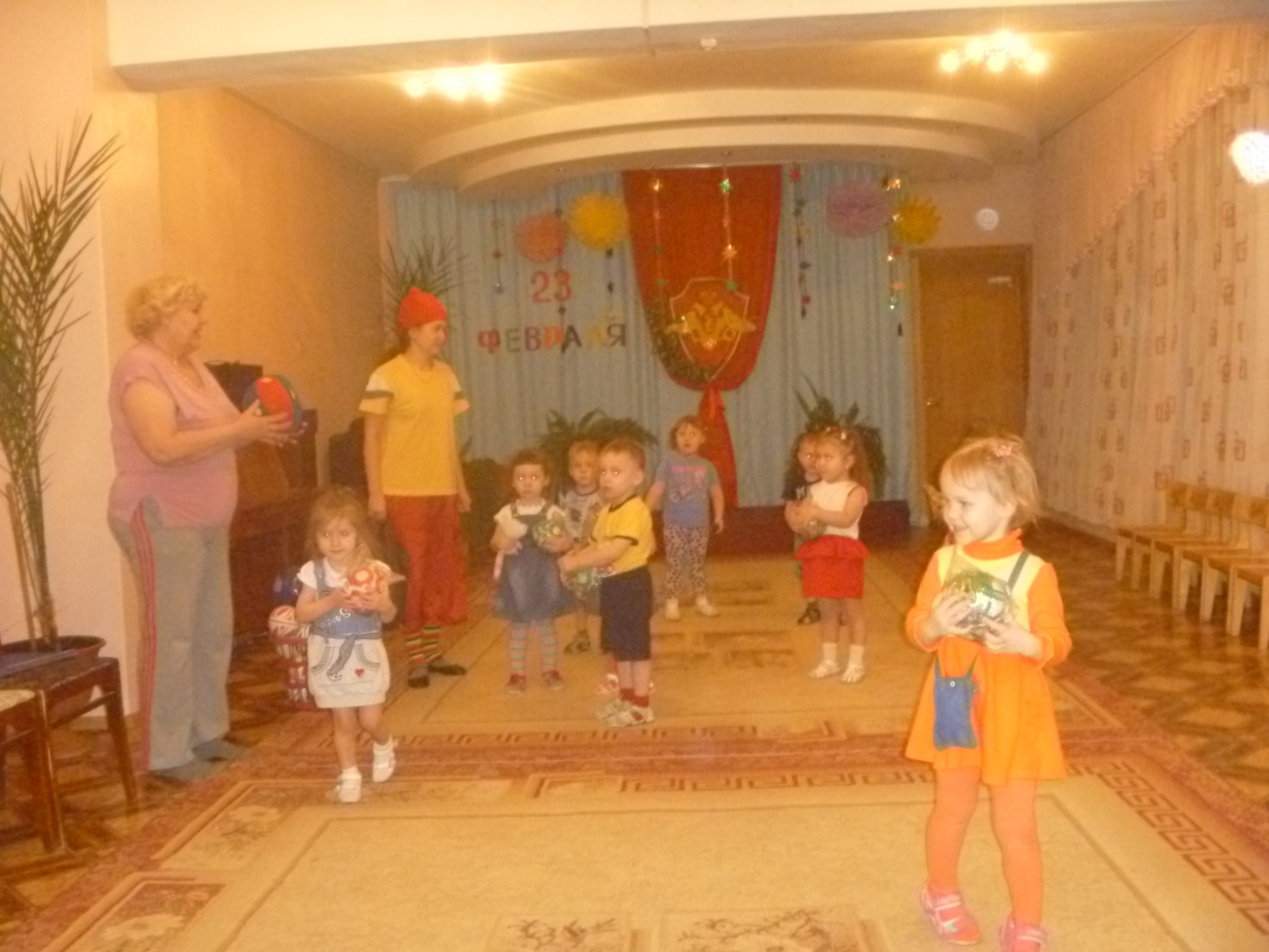 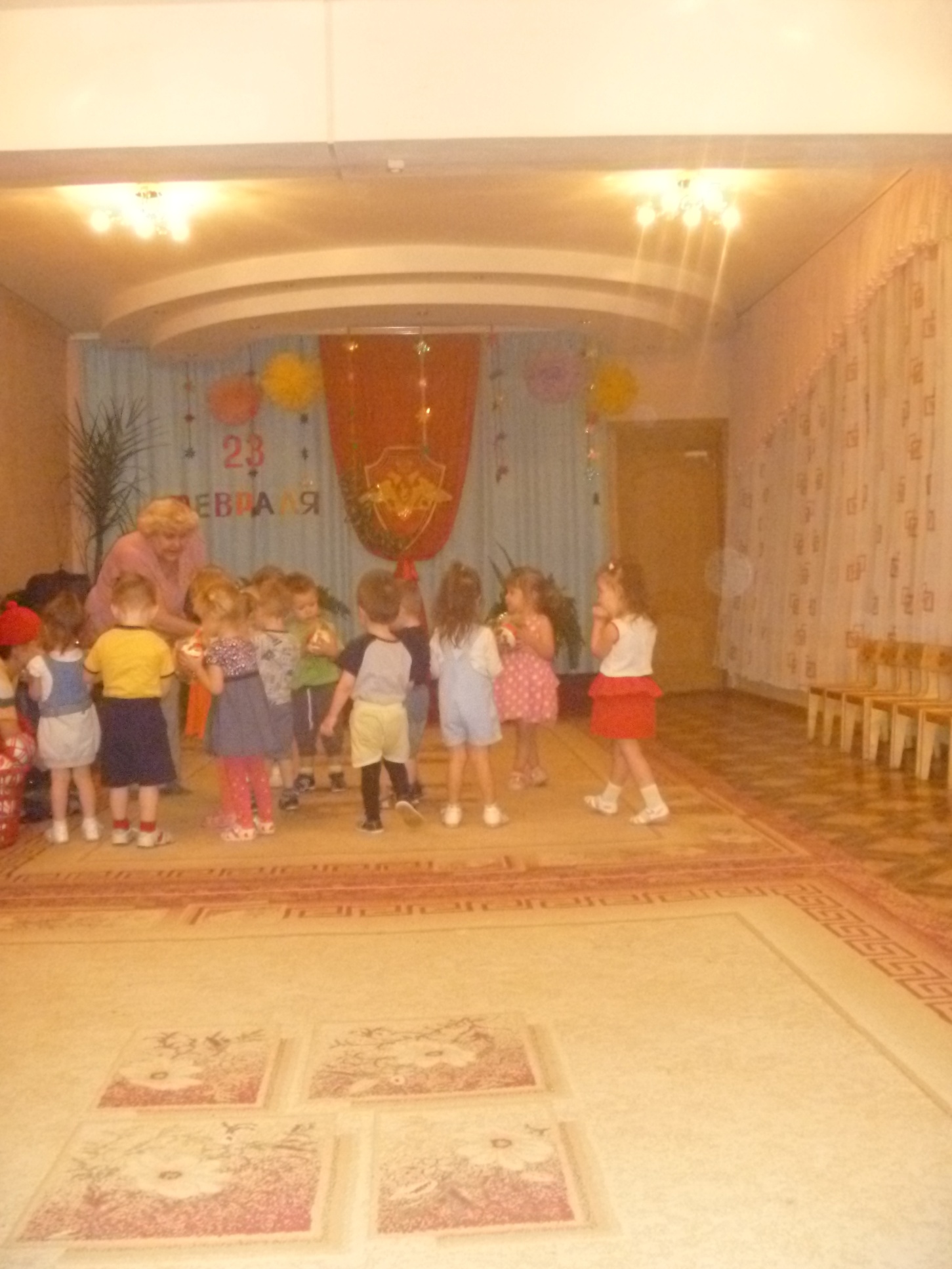 